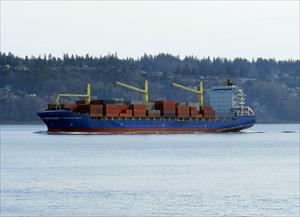 WESTWOOD FRASERhttps://www.marinetraffic.com/en/ais/details/ships/shipid:3774976/mmsi:-9226073/imo:9226073/vessel:WESTWOOD_FRASERADD TO FLEETCREATE NOTIFICATIONSVoyage InformationUNLOCK VOYAGE INFORMATIONPAST TRACKROUTE FORECASTReported ETA: -Calculated ETA: ••••••••••Calculated ETA at: ••••••••••Predictive ETD: ••••••••••Reported Destination: -Distance Travelled: ••••••••••Distance to Go: ••••••••••Total Voyage Distance: ••••••••••Time to Destination: ••••••••••Draught (Reported/Max): - / ••••••••••Load Condition: ••••••••••Speed recorded (Max / Average): - / -EVENTS TIMELINEPOSITION HISTORYReported Destination and ETA Received 2015-11-29 01:08SummaryWhere is the ship?General Cargo WESTWOOD FRASER is currently located at unknown area at position 0° 0' 0" N, 0° 0' 0" E as reported by MarineTraffic Terrestrial Automatic Identification System on (****)What kind of ship is this?WESTWOOD FRASER (IMO: 9226073) is a General Cargo .It’s carrying capacity is 45000 t DWT and her current draught is reported to be null meters. Her length overall (LOA) is 199.9 meters and her width is 32 meters.Vessel InformationGeneralIMO: 9226073Name: WESTWOOD FRASERVessel Type - Generic: CargoVessel Type - Detailed: General CargoStatus: Cancelled orderMMSI: -Call Sign: -Flag: -Gross Tonnage: 31772Summer DWT: 45000 tLength Overall x Breadth Extreme: 199.9 x 32 mYear Built: -Home Port: -Classification Society: ••••••••••Builder: ••••••••••Owner: ••••••••••Manager: ••••••••••